令和３年７月９日会　員　各 位公益社団法人八幡薬剤師会会  長  星 野 正 俊八幡薬剤師会「令和３年度医療安全講習会」ますますご清祥のこととお喜び申し上げます。医療安全に関する研修会については、薬局において少なくとも年２回行うこととされています（薬事法第９条）。今回は下記のごとく、九州大学大学院医学研究院　鮎澤純子先生にご講演いただきます。管理薬剤師の方は必ずご参加下さい。お申し込みは、７月２０日(火)までにお願いいたします。記日　時　：　令和３年７月２９日(木)　　１９：３０～場　所　：　健康医療福祉研修会館およびweb研修(Zoom配信)演　題  ： 「医療コミュニケーションと医療安全～対策を知っておく、落とし穴を知っておく～」　  　講　師　：　九州大学大学院　医学研究院　鮎澤純子　先生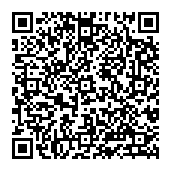 申込み　：　右のQRコードまたはURLより受け付けます。【Zoom参加】https://docs.google.com/forms/d/1p8_nVF5hRohwk-70r6_ACfRVRsQ3Yw4dmqzd92b_eU8/edit【会館で参加】下記申込書にご記入の上、FAX(661-1066)またはメールでお申し込みください。会　費  ：　八幡の正会員（Ａ会員･B会員･賛助会員）:無料八幡の研修会登録者:　無料　　　　　　他地区会員　500円、非会員　3,000円会費振込先　：福岡ひびき信用金庫　本店営業部　　　　　　　　　　普通　1073984　公益社団法人八幡薬剤師会資料とzoomログイン情報等の配布（７月２７日(火)までにメール連絡の予定）：　　　　　　会費無料の方は申し込みフォームを確認後、会費有料の方はさらに振込を確認後、登録メール宛に配付資料とzoomログインURL,ID,PWを送信します。これらの転用を一切禁止します。当日は、登録メールアドレスと氏名で必ず、ログインしてください。キーワード報告：退出（赤ボタンをクリック）後、画面に提示のフォームにて２４時までに送信願います。単　位  ：  日本薬剤師研修センター研修単位　１単位要　旨　：　後日、お知らせの予定です。※当日体調がすぐれない方や発熱の方は来館をお控え頂きますようご理解・ご協力の程宜しくお願いいたします。急な欠席の場合は、当日17時までに八幡薬剤師会までご連絡ください。薬 局 名　　　　　　　　　　　　　　　　　　７月２９日(木)　医療安全講習会申込書参　加　者　名会員・非会員薬剤師名簿登録番号会員・研修会登録者・他地区会員・非会員